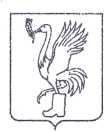 СОВЕТ ДЕПУТАТОВТАЛДОМСКОГО ГОРОДСКОГО ОКРУГА МОСКОВСКОЙ ОБЛАСТИ141900, г. Талдом, пл. К. Маркса, 12                                                          тел. 8-(49620)-6-35-61; т/ф 8-(49620)-3-33-29 Р Е Ш Е Н И Еот __29 июня___  2023 г.                                                          №  44┌                                                              ┐О согласовании передачи помещений в безвозмездное бессрочное пользование Управлению образования администрации Талдомского городского округа	В соответствии с п.12 ст.35 Федерального закона от 6 октября 2003 года  № 131-ФЗ «Об общих принципах организации местного самоуправления в Российской Федерации», руководствуясь ст.47 Устава Талдомского городского округа, рассмотрев обращение главы Талдомского городского округа Московской области от 21.06.2023 г. № 1690 «О передаче помещений в безвозмездное бессрочное пользование Управлению образования администрации Талдомского городского округа», Совет депутатов Талдомского городского округа                                                                 РЕШИЛ:1. Согласовать передачу помещений в безвозмездное бессрочное пользование для размещения Управления образования администрации Талдомского городского округа, расположенных по адресу: Московская область, г. Талдом, пл. Карла Маркса, д. 12, каб. № 2,4,17,18,19 на 1-м этаже, общей площадью 164,4 кв.м2. Контроль исполнения настоящего решения возложить на председателя Совета депутатов Талдомского городского округа Московской области                     М.И. Аникеева.Председатель Совета депутатовТалдомского городского округа                                                               М.И. АникеевГлава Талдомского городского округа                                                   Ю.В. Крупенин